STUDY VISIT. LIST OF PRESENTATIONS(, 28, 29 and 30 October 2015)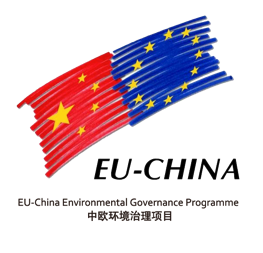 Social Protection Reform Project中国-欧盟社会保护改革项目First day. Wednesday, 28 th October 2015Workshop 1.- Theoretical forms for benefits recognition to migrant workers (UE/Bilateral/Multilateral/ Ibero-American social security agreement), by Cesar Gómez Garcillán, Deputy Director General of Benefits Management at the National Social Security Institute (INSS)- The Challenge of Social Security Scheme during the crisis, by  María Teresa Quilez, Deputy Director General of Planning and Financial Analysis of Social SecurityStudy case- Management of specific procedures in international files and computerization. “Your Social Security”, by Mª Eugenia Martínez Mendizábal, Director General of the National Social Security Institute (INSS)- Information on retirement pension- Maternity allowanceRound table- Overall view of the reforms in the employment policy by the representative of    , Mr..- Overall view of the mobility within the EU by Deputy Directorate of Legal Regime SGIE, Ms. Carmen Blanco.- Social Security in an environment of international mobility, by Mrs. Mª Jesús Esteban, Head of Unit of the International Legal Department, Deputy Directorate General of Management and Appeals (General Treasury of the Social Security).Second day. Thursday, 28 th October 2015Workshop 2 .- Management and control of the General Treasury of the Social Security Collection by Mrs. Rosa Mª. Fernández, Head of Unit of the RED/CIR, Deputy Directorate General of Membership , Contributions and Network Management System (TGSS) - RED Direct Contribution Services. Electronic submission of data “RED” means Network by Mrs. Rosa Mª. Fernández, Head of Unit of the RED/CIR, Deputy Directorate General of Membership , Contributions and Network Management System (TGSS) - Direct Payment System, by Mrs. Rosa Mª. Fernández, Head of Unit of the RED/CIR, Deputy Directorate General of Membership, Contributions and Network Management System (TGSS) - Prevention and fight against fraud in General treasury of the Social security, by Mr. José Luis Encinas, Head of Unit of Inspection and Prevention in the Sub Directorate General of Period Collection in voluntary - The fight against fraud from the point of view of the legal service of the social security administration, by Mrs. Soraya Amaya Pilares . Chief Lawyer of the Central Delegated Legal Service in the General Fund of the Social SecurityStudy case/visit and fieldwork- Direct settlement system to speed up transfers. - Direct payment systemThird. Friday, 30 th October 2015Workshop 3. - Maritime Health Program, by Mr. Ángel Laporta,  Head of Unit of Health Programs- Social Security Special System for Sea Workers, by  Mrs. Gracia Castresana, Head of Benefits UnitStudy case/visit and fieldworkPractical demonstration of assistance in sea. Visit to the Radio Medical Centre and connection via videoconference with a hospital ship and/or the Central Hospital of Defence, by 